29.03.2019г. №22РОССИЙСКАЯ ФЕДЕРАЦИЯИРКУТСКАЯ ОБЛАСТЬУСОЛЬСКОЕ РАЙОННОЕ МУНИЦИПАЛЬНОЕ ОБРАЗОВАНИЕРАЗДОЛЬИНСКОЕ МУНИЦИПАЛЬНОЕ ОБРАЗОВАНИЕ АДМИНИСТРАЦИЯПОСТАНОВЛЕНИЕОБ УТВЕРЖДЕНИИ РЕЕСТРА ПЛОЩАДОК ВРЕМЕННОГО НАКОПЛЕНИЯ НА ТЕРРИТОРИИ СЕЛЬСКОГО ПОСЕЛЕНИЯ РАЗДОЛЬИНСКОГО МУНИЦИПАЛЬНОГО ОБРАЗОВАНИЯВ целях обеспечения экологического и санитарно-эпидемиологического благополучия населения на территории Раздольинского муниципального образования, в соответствии со ст. 14 Федерального закона от 06.10.2003 г. № 131-ФЗ «Об общих принципах организации местного самоуправления в Российской Федерации», ст. 8, 13 Федерального закона от 24.06.1998 г. № 89- ФЗ «Об отходах производства и потребления», ст.6 Устава Раздольинского муниципального образования, администрация сельского поселения Раздольинского муниципального образования ПОСТАНОВЛЯЕТ:1. Утвердить реестр площадок временного накопления на территории сельского поселения Раздольинского муниципального образования (Приложение).2. Настоящее постановление опубликовать в газете «Раздольинский информационный вестник», разместить в информационно- телекоммуникационной сети «Интернет» на официальном сайте администрации Раздольинского муниципального образования по адресу: http//раздолье-адм.рф/.3. Настоящее постановление вступает в силу после дня его официального опубликования.Глава сельского поселенияРаздольинскогомуниципального образования                                                                 С.И.Добрынин Приложение к постановлению администрацииот 29.03.2019 г. №22№Данные о нахождении мест (площадок) накопления твердых коммунальных отходовДанные о нахождении мест (площадок) накопления твердых коммунальных отходовДанные о нахождении мест (площадок) накопления твердых коммунальных отходовТехнические характеристики мест (площадок)накопления твердых коммунальных отходовТехнические характеристики мест (площадок)накопления твердых коммунальных отходовТехнические характеристики мест (площадок)накопления твердых коммунальных отходов№адрескоординатысхемапокрытиеплощадьКоличество контейнеров/ объем (м3)1на расстоянии 600 м от п. Октябрьский на юго-запад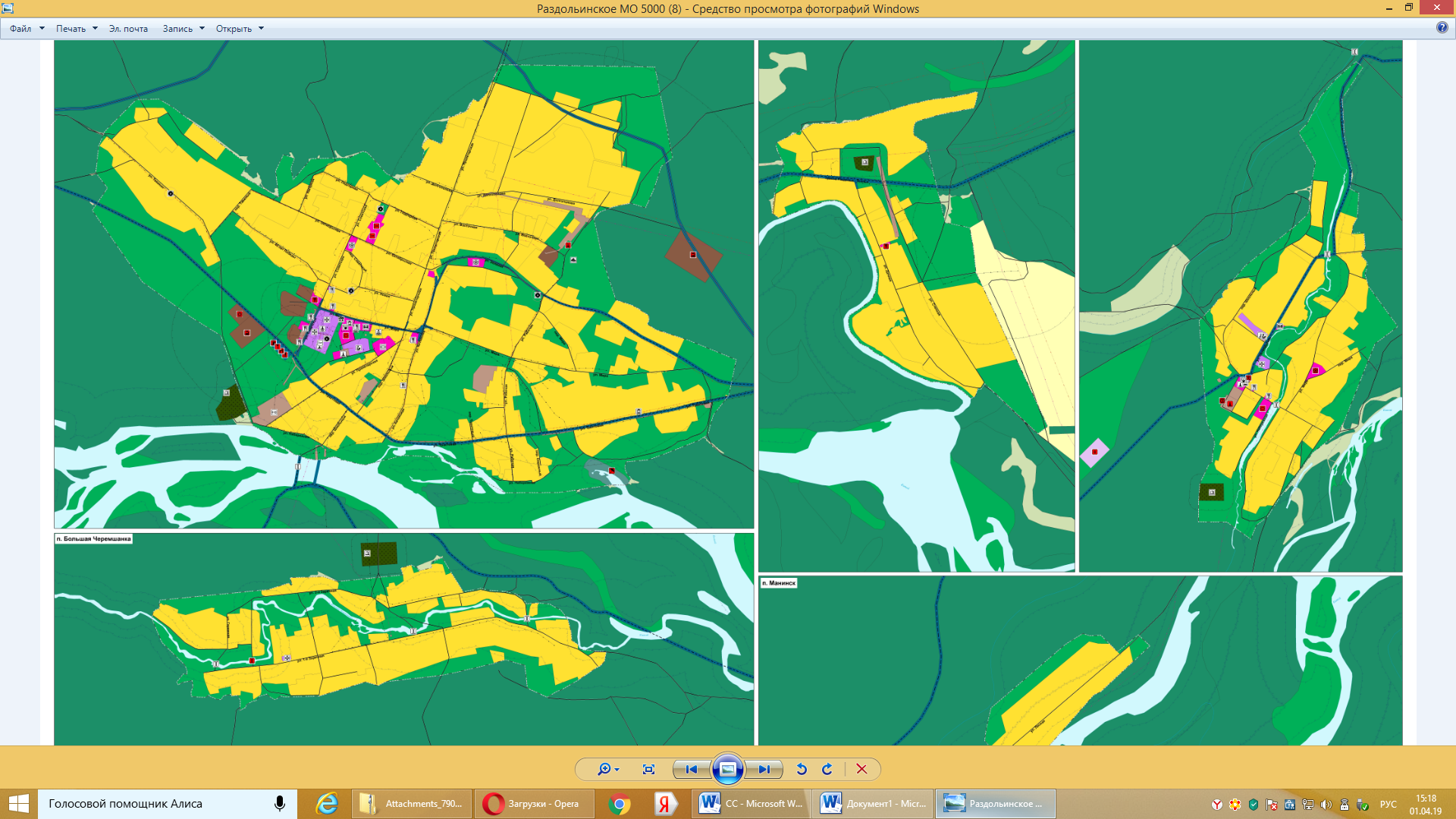 проектируемые1 бункер/(8 куб.м.)2на расстоянии 500 м от п. Большая Черемшанка на юг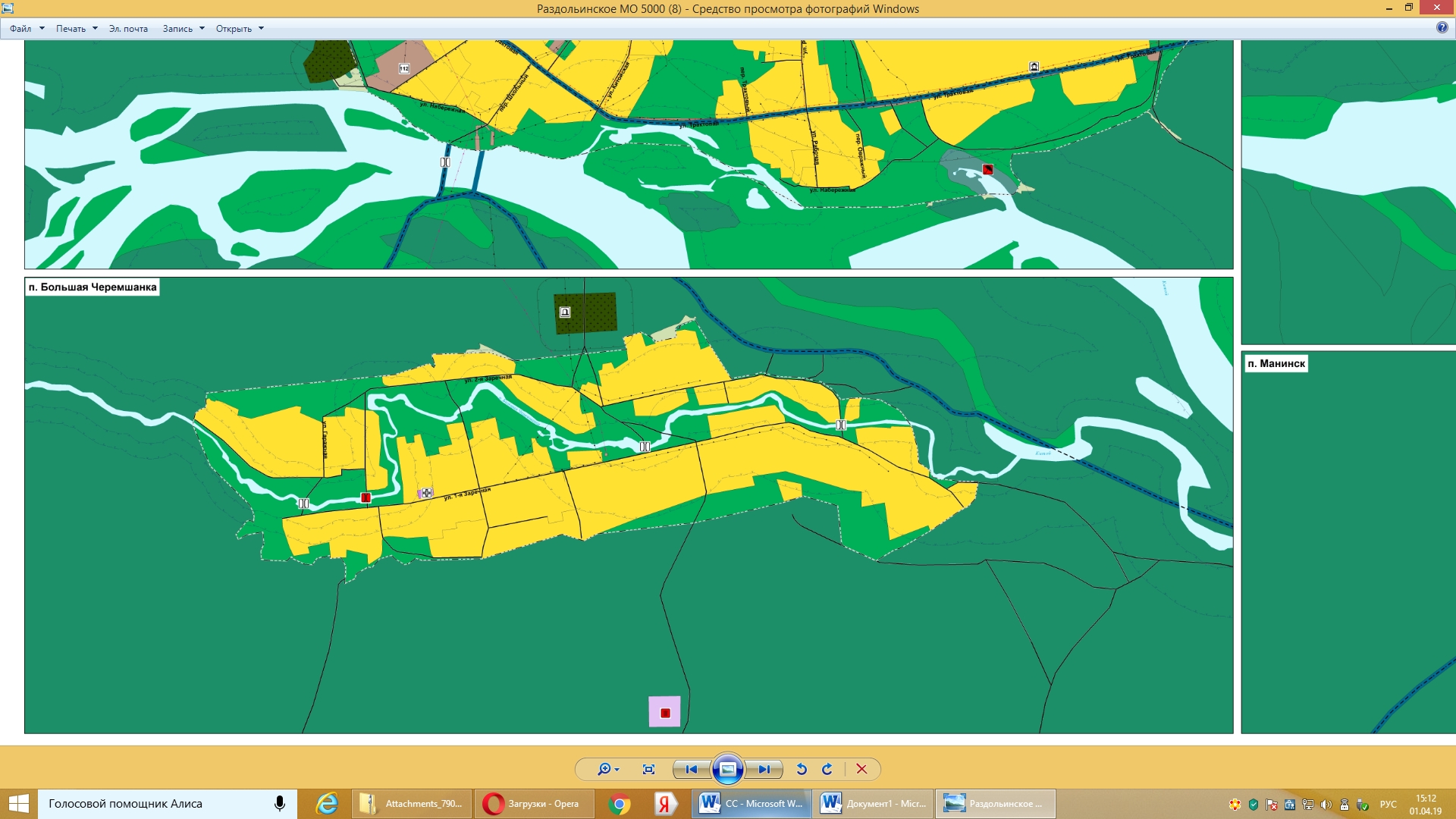 проектируемые1 бункер/(8 куб.м.)